CÂMARA MUNICIPAL DE JACAREÍ18ª LEGISLATURA - ANO IIIRESUMO DA ATA ELETRÔNICA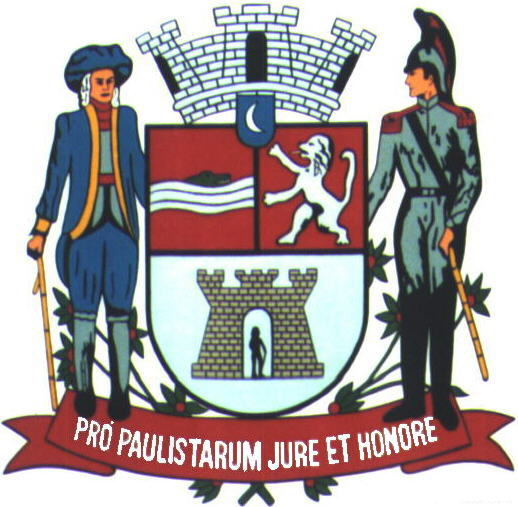 1ª SESSÃO SOLENEOUTORGA DOTÍTULO DE CIDADÃO JACAREIENSEAO SENHOR JOSÉ EDVAR SIMÕESRealizada em 30/03/2023Horário: 19h32min18ª (DÉCIMA OITAVA) LEGISLATURA - ANO IIIRESUMO DA ATA ELETRÔNICA DA1ª (PRIMEIRA) SESSÃO SOLENEAos trinta (30) dias do mês de março (3) do ano dois mil e vinte e três (2023), iniciando às dezenove horas e trinta e dois minutos (19h32), compareceram à Câmara Municipal de Jacareí, a fim de participar de SESSÃO SOLENE DE OUTORGA DO TÍTULO DE CIDADÃO JACAREIENSE AO SENHOR JOSÉ EDVAR SIMÕES, nos termos do Decreto Legislativo nº 459, de 28 de setembro de 2022, de autoria do Vereador Dudi, os seguintes Vereadores: ABNER ROSA - PSDB; DUDI - PL; HERNANI BARRETO - REPUBLICANOS; MARIA AMÉLIA - PSDB; e RONINHA - PODEMOS. 			Registramos que as assinaturas dos vereadores, autoridades e demais convidados presentes à Solenidade constam da lista de presenças que se encontra no final desta Ata.	A 1ª Sessão Solene foi presidida pelo VEREADOR ABNER ROSA, Presidente desta Casa Legislativa, que compôs a Mesa Diretora dos Trabalhos com o Senhor DORIVAL LEAL MOREIRA, Secretário Municipal de Esportes e Recreação, representando o Prefeito Municipal de Jacareí, e o VEREADOR DUDI, autor do Decreto Legislativo que originou a homenagem. O homenageado, SENHOR JOSÉ EDVAR SIMÕES, adentrou o Plenário sob uma calorosa salva de palmas, tomando assento à Mesa. 		Após declarar aberta a sessão, o Presidente ABNER ROSA determinou a execução do Hino Nacional Brasileiro e do Hino de Jacareí, na forma regimental. 		Em seguida, o Mestre de Cerimônias agradeceu os vereadores presentes, registrando também a presença do Senhor ADRIANO CAPUCCI ABDALLA, Coordenador Técnico do Basketball Jacareí, representando a ABJ – Associação de Basquetebol de Jacareí; do Senhor ADIR DA SILVA ROSSI JÚNIOR, Diretor Social e Ex-Presidente do Trianon Clube; e do Primeiro Tenente EVERTON JOSÉ COSTA PEREIRA, representando o Coronel Fabiano Gomes, Comandante do 41º BPM/I – Batalhão de Polícia Militar do Interior. Na sequência, saudou todos os demais presentes à solenidade. 	Ato contínuo, foi exibido um vídeo, produzido pela TV Câmara Jacareí, em parceria com o Gabinete do Vereador Dudi, apresentando uma breve biografia do Senhor José Edvar Simões, bem como depoimentos de amigos e membros da comunidade esportiva sobre o homenageado. 	Após a exibição do vídeo, o Presidente, acompanhado pelo Secretário Municipal de Esportes e Recreação e pelo Vereador Dudi, procedeu à entrega do TÍTULO DE CIDADÃO JACAREIENSE AO SENHOR JOSÉ EDVAR SIMÕES. 	ORADORES: ADIR DA SILVA ROSSI JÚNIOR, Diretor Social e Ex-Presidente do Trianon Clube; ADRIANO CAPUCCI ABDALLA, Coordenador Técnico do Basketball Jacareí, representando a ABJ – Associação de Basquetebol de Jacareí, que, ao final de seu discurso, entregou uma camiseta personalizada ao homenageado; Vereador HERNANI BARRETO; Vereador DUDI, autor do Decreto Legislativo que originou a homenagem; DORIVAL LEAL MOREIRA, Secretário Municipal de Esportes e Recreação, representando o Prefeito Municipal de Jacareí; e o Cidadão Jacareiense, Senhor JOSÉ EDVAR SIMÕES. 	Registramos que, concluídos os discursos previstos no protocolo, o Presidente cedeu o uso da Tribuna ao ex-jogador de basquetebol MARCEL para dissertar sobre o homenageado. 	Após esse discurso, o Presidente agradeceu a presença de todos e encerrou a Sessão Solene às vinte e uma horas e quinze minutos (21h15). 	Para constar, foi lavrado o presente Resumo da Ata Eletrônica por mim, ______________________ WAGNER SCHIEBER — Oficial Técnico Legislativo, digitado e assinado, na conformidade do Artigo 83 do Regimento Interno da Câmara Municipal de Jacareí. A Ata Eletrônica contendo a gravação desta Sessão ficará devidamente arquivada e os documentos nela mencionados ficarão à disposição na Secretaria Legislativa da Câmara para averiguação a qualquer tempo. Este Resumo deverá ser encaminhado para publicação no site do Legislativo Municipal e para análise dos Vereadores, que terão o prazo de dois (2) dias úteis, a contar do envio, para propor retificação, inserção de algum registro ou impugnação, por escrito, sem os quais se dará a aprovação tácita e, por consequência, a aceitação do conteúdo integral da Ata Eletrônica, sem ressalvas, nos termos regimentais. Palácio da Liberdade, Jacareí, 6 de abril de 2023. 	ABNER RODRIGUES DE MORAES ROSA(Abner Rosa)Presidente